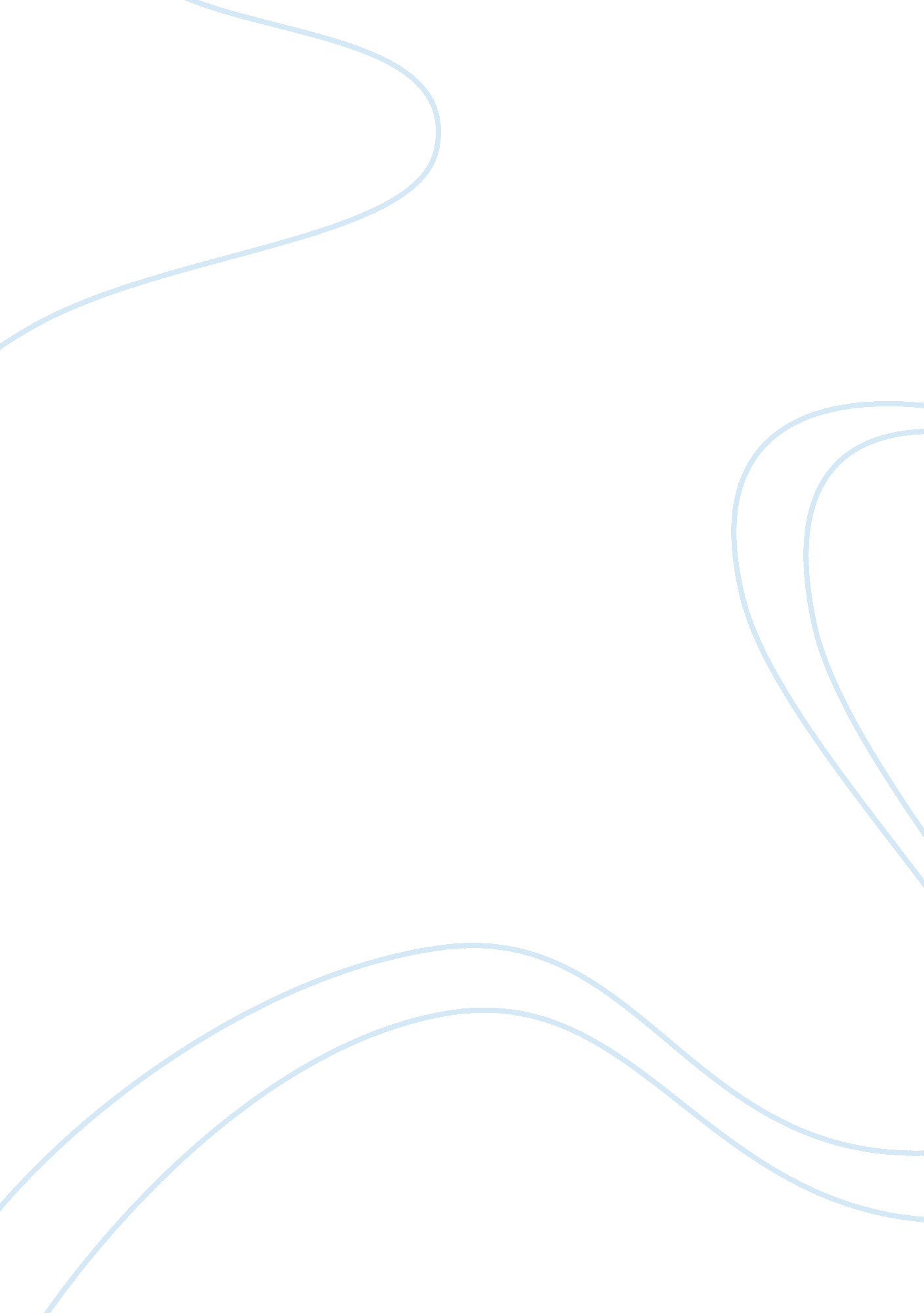 The hyogo framework for action environmental sciences essayEnvironment, Ecology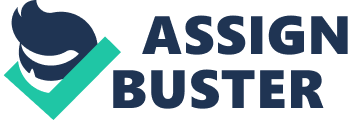 The construct and pattern of cut downing catastrophe hazards through systematic attempts to analyze and pull off the causal factors of catastrophes, including through reduced exposure to jeopardies, lessened exposure of people and belongings, wise direction of land and theenvironment, and improved readiness for inauspicious events. In short it is a program or action that is in topographic point to decrease the consequence of a catastrophe before or after it strikes. Definition of DRM Catastrophe hazard direction is a planned method of utilizing administrative instructions, organisations, and operational accomplishments to set into pattern schemes, constabularies and `` improved header capacities '' in order to cut down the unfavorable force of jeopardies and the opportunity of catastrophe. ( Kesten A. R. , 2005 ) ( United Nations: International Strategy for Disaster Risk Reduction ( UNISDR ) . , 2004 ) Hyogo Framework for Action The Hyogo Framework for Action ( UNISDR, 2011 ) provides the undermentioned precedences for action. Priority Action 1 States that develop policy, legislative and institutional models for catastrophe hazard decrease and that can develop and track advancement through specific and mensurable indexs have greater capacity to pull off hazards and to accomplish widespread consensus for, battle in and conformity with catastrophe hazard decrease steps across all the sectors of society. Ensure that catastrophe hazard decrease is a national and a local precedence with a strong institutional footing for execution. Priority Action 2 The starting point for cut downing catastrophe hazard and for advancing a civilization of catastrophe resiliency lies in the cognition of the jeopardies and the physical, societal, economic and environmental exposures to catastrophes that most societies face. Of the ways in which jeopardies and exposures are altering in the short and long term footing. This is followed by action taken on the footing of that cognition. Identify, buttocks and proctor catastrophe hazard and heighten early warning. Priority Action 3 Catastrophes can be well reduced if people are good informed and motivated towards a civilization of catastrophe bar and resiliency, which in bend requires the aggregation, digest and airing of relevant cognition and information on jeopardies, exposures and capacities. In short people need to cognize about the catastrophe they could be faced with and what they need to make to remain alive if one stikes. Use cognition, invention and instruction to construct a civilization of safety and resiliency at all degrees. Priority Action 4 Catastrophe hazards related to altering societal, economic, environmental conditions and land usage, and the impact of jeopardies associated with geological events, conditions, H2O, clime variableness and clime alteration. These topics are addressed in sector development planning and programmes every bit good as in post-disaster state of affairss. Reduce the implicit in hazard factors. Priority Action 5 At times of catastrophe, impacts and losingss can be well reduced if governments, persons and communities in hazard-prone countries are good prepared and ready to move and are equipped with the cognition and capacities for effectual catastrophe direction. Strengthen catastrophe readiness for effectual response. Question 3 The current world in South Africa with respects to Disaster Risk Management South Africa is invariably threatened by several types of catastrophes of different beginning and nature. These jeopardies, which are technological, environmental and natural in beginning, include terrible hydro meteoric events, such as inundations, drouths, terrible storms twisters and veld fires. Hazards of biological beginning, such as epidemic disease incidences, which affect worlds and farm animal, have shown an addition in recent old ages. In the excavation industry and in urban environments, risky stuff and transit accidents continue to present major challenges. Gauteng in the last few hebdomads has experienced a figure of localised implosion therapy incidents including a detrimental hailstorm on 20 October 2012 in the Germiston country ( Kesten, A. R. 2012 ) . Large Numberss of rural people migrate to urban countries in hunt of employment, although governments continue with attempts to cut down the high degrees of poorness and to rush the proviso of substructure and entree to services. They are invariably exposed to a scope of menaces due to the fact that they have to settle in insecure environments and are badly vulnerable to conditions such as inundations, H2O borne diseases and domestic fires. Vulnerability of rural communities in footings of sustainable supports and poorness are impacted on by alterations in societal behaviour in these specific communities. Poverty, due to high degrees of unemployment leaves people, families and communities missing resiliency to the impact of jeopardies. The bequest left by the Apartheid authorities impacted communities, which are now disadvantaged and urgently destitute and as a consequence, capable to high degrees of catastrophe hazard. Smaller local communities are more often prone to catastrophes where loss of life and belongings, and the fiscal load thereof, are high. Socially disadvantaged groups are more vulnerable to jeopardies, reflecting their societal, cultural, economic and political environment. Catastrophes, in bend, are a beginning of impermanentadversityand hurt and a factor lending to relentless poorness. At thefamilydegree, location of lodging ( e. g. on flood plains ) , primary types of business and entree to resources ( including fiscal ) ; reflect how poorness is the individual most of import factor in finding exposure. Factors lending to exposure in South Africa There are many factors lending to exposure in South Africa. They are: dearth ; HIV/AIDS ; uninterrupted struggle andGlobalization. Famine - there is non plenty nutrient available, failures of administration and utmost degrees of predominating poorness which has led to alone degrees of adversity for many people in South Africa. HIV/AIDS - HIV/AIDS has eroded the lives and supports of 1000000s of Africans. It has left Africans vulnerable at homeowner and macro-economic degrees. Continuing struggle - struggles have really high costs, destructing past development additions and go forthing of damaged assets and substructures that impedes future additions. Globalization - developing states like South Africa can non utilize their primary merchandises to guarantee economic growing and development, because of this international market. Therefore this ensures that the rich get richer and the hapless are dragged down into poorness. Other factors lending to exposure in South Africa are: Erratic rainfall Climate variableness Break to nutrient handiness Extreme degrees of poorness Paraffin wellness menaces Failures of authorities Crippling foreign debt Collapsing trade good monetary values Limited export net incomes Animal diseases Capacity edifice, public consciousness and research Communicationand information Catastrophe alleviation Drought Early warnings Energy Environmental exigencies Floods International facets Mining catastrophes Radiation related catastrophes Refugees Technological accidents Veld and forest fires Weather warnings Question 4 4. 1 Emergency and Response Management Emergency response direction is familiar to disaster response bureaus and catastrophe victims. It includes emptying processs and shelters, hunt and deliverance squads, needs assessment squads, activation of exigency line of life installations, response centres and shelters for displaced people. Catastrophe response refers to activities that are put into action instantly anterior to catastrophes, when there is equal early warning and instantly following catastrophes. Response includes early warning and emptying of the readiness measures or programs and short-run exigency steps of alleviation every bit good as long-run recovery andReconstructionactivities. The purpose of this response is to salvage lives, to guarantee the endurance of the maximal possible figure of people affected, to restore ego sufficiency and reconstruct indispensable services every bit quickly as possible and to mend or replace damaged substructures and economic installations, place, appraise and implement development aims which cut down exposure. Response covers a scope of activities depending on the nature of the catastrophe. The activities are warning, emptying, migration or response, hunt and needs appraisal and exigency alleviation. The indispensable elements of response and exigency direction are logistic and supply, communicating and information direction, subsister response and get bying mechanisms, security and the demand to protect basichuman rights, accent on the most vulnerable group, exigency operations and direction, Reconstruction and execution of rehabilitation steps. Effectiveness of response and exigency direction will be influenced by a figure of factors. They are: First, the type of catastrophe will impact the effectivity of mobilisation and application of response. Second, the badness and extent of the catastrophe. Third, the ability to take pre-action will depend on the type of catastrophe every bit good as the capacity. Fourth, the capableness for sustainable action 4. 2 Key countries and jobs associating to exigency and response direction Response activities will usually be carried out under disruptive and sometimes unsafe or traumatic conditions, and therefore it is hard to implement. Heavy demands will be made on personal, equipment, installations and resources. Effective response will therefore depend on the good readiness, capacity put in topographic point as portion of a hazard decrease scheme. Sound planning, organisation and preparation are hence indispensable for accomplishing optimum success. Catastrophe hazard decrease activities should be put in topographic point as long-run steps that increase the capacity and resiliency of vulnerable groups in order to cut down the impact of future catastrophe events. The response period provides an chance for measuring bing catastrophe hazard decrease steps and thought of what needs to be improved and what needs to be put in topographic point. Weak institutional model includes unequal policy way, hapless organisation and coordination, unequal planning, unequal readiness ( out-of-date programs, low criterions of preparedness, deficiency of clear determination devising system, deficiency of clear allotment of functions and duties ) . Therefore weak institutional model may interpret into failing in early warning and public consciousness, deficiency of capacity for impact appraisal, deficiency of anterior hazard appraisal and exposure analysis, hapless information direction system and hapless status and response operations. An extra consideration is the deficiency of standardisation or the deficiency of execution of criterions which have been developed by the South African Bureau of Standards in line with subdivision 7 ( 2 ) of the Disaster Management Act Question 5 Resilience The ability of a system, community or society exposed to jeopardies to defy, absorb, suit to and retrieve from the effects of a jeopardy in a timely and efficient mode, including through the saving and Restoration of its indispensable basic constructions and maps. Resilience means the ability to `` jump back from '' a daze. The resiliency of a community in regard to possible jeopardy events is determined by the grade to which the community has the necessary resources and is capable of forming itself both prior to and during times of demand. ( Harmonizing to the most current US/ISDR definition. ) Vulnerability The features and fortunes of a community, system or plus that make it susceptible to the detrimental effects of a jeopardy. There are many facets of exposure, originating from assorted physical, societal, economic, and environmental factors. Examples may include hapless design and building of edifices, unequal protection of assets, deficiency of public information and consciousness, limited official acknowledgment of hazards and readiness steps, and neglect for wise environmental direction. Vulnerability varies significantly within a community and over clip. This definition identifies exposure as a feature of the component of involvement ( community, system or plus ) which is independent of its exposure. However, in common usage the word is frequently used more loosely to include the component 's exposure. ( Harmonizing to the most current US/ISDR definition. ) Question 6 The national catastrophe direction model says that it is indispensable to fit community leaders with consciousness of good patterns in bar, readyings and be aftering for these catastrophes, which may be built-in in the environment, and of the pressing demand to educate members of the communities in catastrophe hazard direction accomplishments. The national catastrophe direction model discusses the constitution of effectual agreements for the development and aboption of incorporate catastrophe hazard direction policy in South Africa it addresses the agreements for the incorporate dirction and execution of catastrophe hazard direction policy, it sets out the agreements required for stakeholders engagement and the battle of proficient advice in catastrophe hazard direction planning and operations and it describes agreements for national, regional and international co-operation for catastrophe hazard direction. Disaster hazard direction introduces the procedure involved in transporting out a catastrophe hazard appraisal, addresses procedures for bring forthing a National Indicative Disaster Risk Profile, describes demands for monitoring, updating and circulating catastrophe hazard information and looks at steps to guarantee quality control in catastrophe hazard appraisal and monitoring. Disaster hazard decrease addresses demands for catastrophe hazard direction planning within all parts of authorities. Response and recovery requires an incorporate and coordinated policy that focuses on rapid and effectual response to catastrophes and post-disaster recovery and rehabilitation. The catastrophe hazard direction procedure is the key to the effectual operation of an full squad sourced from many different subjects, involved in the catastrophe direction operation. It consists of several procedures, they are Establish the Context, Identify Risk, Analyse Risk, Evaluate and Priorities Risk, Treat Risk, Monitor and Review, Communicate and Consult. Establish the context so that there is a thorough apprehension of the context in which risk/s is present. Hazard designation is to foremost place all the possible jeopardies, whish could hold an impact on the country being assessed. Analyse hazard is to find the bing control mechanisms for the identified jeopardy and its strengths. Evaluate and precedences risk to a certain standard that is necessary towards the prioritization of the hazard. Risk intervention is necessary after they have been prioritized. Different hazards have different types of interventions and different degrees of interventions. Monitor and reappraisal is a non-stop procedure throw out the hazard direction procedure. This done to do certain the right program was implemented and the right action was taken. Communicate and consult is to pass on with the relevant people so that all the right actions can be taken, so that there is less loss to the country. The extenuation and preparedness stage starts as catastrophe direction betterments are made in expectancy of a catastrophe. Mitigation measures include constructing codifications and zoning, exposure analyses and public instruction. Preparedness is holding a: program of action at a clip of crisis ; preparedness programs ; exigency exercisings and preparation every bit good as warning systems. Preparedness has two chief purposes. These purposes are to assist people to avoid possible catastrophes and to authorise those who may be affected through programs and resources which raise their degrees of resiliency. These purposes are put into topographic point to salvage lives, to minimise the inauspicious effects of a jeopardy through effectual precautional steps and to guarantee seasonably, appropriate and efficient organisation for exigency responses. The nine following classs reflect the chief constituents of catastrophe readiness. These constituents are vulnerability appraisal, planning, institutional model, information systems, resource base, warning systems, exigency and response direction, public instruction and preparation and dry runs. Vulnerability appraisal is an ongoing procedure of people and organisations that assess jeopardies and hazards, map out possible jeopardies and predicts the alleviation demands and available resources. Planing involves many signifiers of extenuation and readiness schemes and eventuality programs for reacting to peculiar jeopardies. Institutional model is well-coordinated catastrophe readiness and response system at all degrees, with committedness from relevant stakeholders where functions and duties are clearly defined ( Twigg, 2004: 288 ) . Information systems are systems put in topographic point for assemblage and circulating information between stakeholders. Resource base refers to the resources that are at your disposal to alleviate the general public of a catastrophe ( e. g. nutrient, shelter, medical attending, etc ) . Warning systems are ways of conveying warnings efficaciously to people at hazard. Emergency and response direction is the actions that should be taken every bit shortly as a catastrophe has occurred. Public instruction and preparation includes preparation classs, workshops and extension plans for at hazard groups and catastrophe respondents so that the populace will cognize what action to follow when a catastrophe work stoppages. Rehearsals are the chances to practise the drills which need to be implemented as a catastrophe work stoppages. Catastrophe planning is required to do certain that all the mechanisms are in topographic point to cut down the hazards and impacts of a catastrophe when it happens. Disaster planning should take into history the socio economic, environmental and other factors that cause hazard and menaces. Disaster readiness for effectual response is the system put into topographic point so that the response to catastrophes is done right and effectual. Effective information flows are needed for a figure of valid grounds that in general all consequence the extenuation of catastrophes. Preparedness planning as the challenges of the educational system in Africa is non that good due to the growing rate of African states, nevertheless the undermentioned agency of instruction to be in Africa can be used to offer catastrophe consciousness programmes and causes. Preparedness planning and developing harmonizing to Erdih ( 1988 ; 37 ) and effectual instruction and preparation programmes for catastrophe readiness should be peculiar in design, be community specific, based on a rational appraisal of the information needed, be integrated with an bing catastrophe and response system, include information bar, extenuation and recovery, be established as an on-going procedure and included as the most vulnerable sector of the population precedence. Fiscal facets of readiness planning are a large facet of catastrophe extenuation is the direction of fiscal resources. Many beginnings of fiscal aid could be considered during the direction of catastrophe in footings of catastrophe extenuation. It is good pattern to guarantee there is bar, readyings and be aftering for catastrophes and instruction for communities so that they know what action to take before, during and after a catastrophe. 